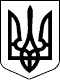 УКРАЇНАМІСЦЕВЕ САМОВРЯДУВАННЯСОФІЇВСЬКА СЕЛИЩНА РАДА КРИВОРІЗЬКОГО РАЙОНУ ДНІПРОПЕТРОВСЬКОЇ ОБЛАСТІВИКОНАВЧИЙ КОМІТЕТПРОЕКТ  РІШЕННЯсмт Софіївка		                 № _____                       ___________2021рокуПро надання матеріальної допомоги жителям громадиКеруючись законами України «Про місцеве самоврядування в Україні», «Про соціальні послуги», на виконання заходів  Програми соціального захисту населення Софіївської громади на 2021-2023 роки, враховуючи рекомендацій комісії з питань надання допомоги незахищеним верствам населення та особам, які опинилися у складних життєвих обставинах від ______2021 року,  виконавчий комітет селищної ради вирішив:Затвердити протокол комісії з питань надання допомоги незахищеним верствам населення та особам, які опинилися у складних життєвих обставинах від  ______ 2021 року.Надати допомогу на лікування жителям громади: – Р. - Т. -  А.Фінансово-економічному відділу виконавчого комітету селищної ради  здійснити перерахування коштів на  розрахункові рахунки заявників.Координацію роботи щодо виконання цього  рішення покласти на  начальника відділу розвитку соціальної сфери Виконавчого комітету Софіївської селищної ради Качан І.М.Контроль – залишаю за собою.        Селищний голова                                                            Петро СЕГЕДІЙ